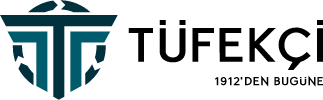 TÜFEKÇİ MAKİNE SAN. VE TİC. A.Ş. KİŞİSEL VERİLERİN KORUNMASI VE İŞLENMESİ POLİTİKASIYayım tarihi: 15.06.2020İÇİNDEKİLERGİRİŞPOLİTİKA’YA GİRİŞKişisel verilerin korunması, şirketimizin en önemli öncelikleri arasındadır. Bu konunun en önemli ayağını ise işbu politika ile yönetilen; müşterilerimizin, potansiyel müşterilerimizin, çalışan adaylarımızın, şirket hissedarlarının, şirket yetkililerinin, ziyaretçilerimizin, işbirliği içinde olduğumuz kurumların çalışanları, hissedarları ve yetkililerinin ve üçüncü kişilerin kişisel verilerinin korunması ve işlenmesi oluşturmaktadır. Çalışanlarımızın kişisel verilerinin korunmasına ilişkin şirketimizin yürüttüğü faaliyetler ise, bu politikadaki esaslarla paralel olarak kaleme alınan TÜFEKÇİ MAKİNE SAN. VE TİC. A.Ş. Çalışanları Kişisel Verilerin Korunması ve İşlenmesi Politikası altında yönetilmektedir.Türkiye Cumhuriyeti Anayasası’na göre, herkes, kendisiyle ilgili kişisel verilerin korunmasını isteme hakkına sahiptir. Bir Anayasal hak olan kişisel verilerin korunması konusunda, TÜFEKÇİ MAKİNE SAN. VE TİC. A.Ş. (“Şirket”), işbu politika ile yönetilen; müşterilerinin, potansiyel müşterilerinin, çalışan adaylarının, şirket hissedarlarının, şirket yetkililerinin, ziyaretçilerinin, işbirliği içinde olduğu kurumların çalışanları, hissedarları ve yetkililerinin ve üçüncü kişilerin kişisel verilerinin korunmasına gerekli özeni göstermekte ve bunu bir Şirket politikası haline getirmektedir.Bu kapsamda, ilgili mevzuat gereğince işlenen kişisel verilerin korunması için şirket tarafından gereken idari ve teknik tedbirler alınmaktadır.Bu politikada kişisel verilerin işlenmesinde şirketin benimsediği ve aşağıda sıralanan temel ilkelere ilişkin detaylı açıklamalarda bulunulacaktır:Kişisel verileri hukuka ve dürüstlük kurallarına uygun işleme,Kişisel verileri doğru ve gerektiğinde güncel tutma,Kişisel verileri belirli, açık ve meşru amaçlar için işleme,Kişisel verileri işlendikleri amaçla bağlantılı, sınırlı ve ölçülü işleme,Kişisel verileri ilgili mevzuatta öngörülen veya işlendikleri amaç için gerekli olan süre kadar muhafaza etme,Kişisel veri sahiplerini aydınlatma ve bilgilendirme,Kişisel veri sahiplerinin haklarını kullanması için gerekli sistemi kurma,Kişisel verilerin muhafazasında gerekli tedbirleri alma,Kişisel	verilerin	işleme	amacının	gereklilikleri	doğrultusunda üçüncü	kişilere aktarılmasında, ilgili mevzuata ve KVK Kurulu düzenlemelerine uygun davranma,Özel nitelikli kişisel verilerin işlenmesine ve korunmasına gerekli hassasiyeti gösterme.POLİTİKANIN AMACIBu politikanın temel amacı, şirket tarafından hukuka uygun bir biçimde yürütülen kişisel veri işleme faaliyeti ve kişisel verilerin korunmasına yönelik benimsenen sistemler konusunda açıklamalarda bulunmak, bu kapsamda müşterilerimiz, potansiyel müşterilerimiz, şirket hissedarlarımız, şirket yetkililerimiz, ziyaretçilerimiz ve işbirliği içinde olduğumuz kurumların çalışanları, hissedarları ve yetkilileri ve üçüncü kişiler başta olmak üzere kişisel verileri şirketimiz tarafından işlenen kişileri bilgilendirilerek şeffaflığı sağlamaktır.KAPSAMBu Politika; müşterilerimizin, potansiyel müşterilerimizin, çalışan adaylarımızın, şirket hissedarlarının, şirket yetkililerinin, ziyaretçilerimizin, işbirliği içinde olduğumuz kurumların çalışanları, hissedarları ve yetkililerinin ve üçüncü kişilerin otomatik olan ya da herhangi bir veri kayıt sisteminin parçası olmak kaydıyla otomatik olmayan yollarla işlenen tüm kişisel verilerine ilişkindir.Yukarıda belirtilen kategorilerde yer alan kişisel veri sahipleri gruplarına ilişkin işbu politikanın uygulama kapsamı politikanın tamamı olabileceği gibi (örn. Ziyaretçimiz de olan Aktif müşterilerimiz gibi); yalnızca bir kısım hükümleri de (örn. Yalnızca Ziyaretçilerimiz gibi) olabilecektir.POLİTİKANIN VE İLGİLİ MEVZUATIN UYGULANMASIKişisel verilerin işlenmesi ve korunması konusunda yürürlükte bulunan ilgili kanuni düzenlemeler öncelikle uygulama alanı bulacaktır. Yürürlükte bulunan mevzuat ve politika arasında uyumsuzluk bulunması durumunda, Şirketimiz yürürlükteki mevzuatın uygulama alanı bulacağını kabul etmektedir.Politika, ilgili mevzuat tarafından ortaya konulan kuralların şirket uygulamaları kapsamında somutlaştırılarak düzenlenmesinden oluşturulmuştur. POLİTİKANIN YÜRÜRLÜĞÜİşbu politika, Şirket tarafından düzenlenerek 15.06.2020 tarihinde yürürlüğe girmiştir. KİŞİSEL VERİLERİN KORUNMASINA İLİŞKİN HUSUSLARŞirketimiz, KVK Kanunu’nun 12. maddesine uygun olarak, işlemekte olduğu kişisel verilerin hukuka aykırı olarak işlenmesini önlemek, verilere hukuka aykırı olarak erişilmesini önlemek ve verilerin muhafazasını sağlamak için uygun güvenlik düzeyini sağlamaya yönelik gerekli teknik ve idari tedbirleri almakta, bu kapsamda gerekli denetimleri yapmak veya yaptırmaktadır.KİŞİSEL VERİLERİN GÜVENLİĞİNİN SAĞLANMASIKişisel Verilerin Hukuka Uygun İşlenmesini Sağlamak için Alınan Teknik ve İdari TedbirlerŞirketimiz, kişisel verilerin hukuka uygun işlenmesini sağlamak için, teknolojik imkânlar ve uygulama maliyetine göre teknik ve idari tedbirler almaktadır.Kişisel Verilerin Hukuka Uygun İşlenmesini Sağlamak için Alınan Teknik TedbirlerŞirketimiz tarafından kişisel verilerin hukuka uygun işlenmesini sağlamak için:Şirketimiz bünyesinde gerçekleştirilen kişisel veri işleme faaliyetleri kurulan teknik sistemlerle denetlenmektedir.Kişisel Verilerin Hukuka Uygun İşlenmesini Sağlamak için Alınan İdari TedbirlerŞirketimiz tarafından kişisel verilerin hukuka uygun işlenmesini sağlamak için alınan başlıca idari tedbirler aşağıda sıralanmaktadır:Çalışanlar, kişisel verilerin korunması hukuku ve kişisel verilerin hukuka uygun olarak işlenmesi konusunda bilgilendirilmekte ve eğitilmektedir.Alınan teknik önlemler periyodik olarak iç denetim mekanizması gereği ilgilisine raporlanmaktadır.Teknik konularda bilgili personel istihdam edilmektedir.Şirketimizin yürütmüş olduğu tüm faaliyetler detaylı olarak tüm iş birimleri özelinde analiz edilerek, bu analiz neticesinde ilgili iş birimlerinin gerçekleştirmiş olduğu ticari faaliyetler özelinde kişisel veri işleme faaliyetleri ortaya konulmaktadır.Şirketimizin iş birimlerinin yürütmüş olduğu kişisel veri işleme faaliyetleri; bu faaliyetlerin 6698 Sayılı Kanunun aradığı kişisel veri işleme şartlarına uygunluğun sağlanması için yerine getirilecek olan gereklilikler her bir iş birimi ve yürütmüş olduğu detay faaliyet özelinde belirlenmektedir.İş birimlerimiz bazlı belirlenen hukuksal uyum gerekliliklerinin sağlanması için ilgili iş birimleri özelinde farkındalık yaratılmakta ve uygulama kuralları belirlenmekte; bu hususların denetimini ve uygulamanın sürekliliğini sağlamak için gerekli idari tedbirler şirket içi politikalar ve eğitimler yoluyla hayata geçirilmektedir.Şirketimiz ile çalışanlar arasındaki hukuki ilişkiyi yöneten sözleşme ve belgelere, şirketin talimatları ve kanunla getirilen istisnalar dışında, kişisel verileri işlememe, ifşa etmeme ve kullanmama yükümlülüğü getiren kayıtlar konulmakta ve bu konuda çalışanların farkındalığı yaratılmakta ve denetimler yürütülmektedir.Kişisel Verilerin Hukuka Aykırı Erişimini Engellemek için Alınan Teknik ve İdari TedbirlerŞirketimiz, kişisel verilerin tedbirsizlikle veya yetkisiz olarak açıklanmasını, erişimini, aktarılmasını veya başka şekillerdeki tüm hukuka aykırı erişimi önlemek için korunacak verinin niteliği, teknolojik imkânlar ve uygulama maliyetine göre teknik ve idari tedbirler almaktadır.Kişisel Verilerin Hukuka Aykırı Erişimini Engellemek için Alınan Teknik TedbirlerŞirketimiz tarafından kişisel verilerin hukuka aykırı erişimini engellemek için alınan başlıca teknik tedbirler aşağıda sıralanmaktadır:Teknolojideki gelişmelere uygun teknik önlemler alınmakta, alınan önlemler periyodik olarak güncellenmekte ve yenilenmektedir.İş birim bazlı belirlenen hukuksal uyum gerekliliklerine uygun olarak erişim ve yetkilendirme teknik çözümleri devreye alınmaktadır.Alınan teknik önlemler periyodik olarak iç denetim mekanizması gereği ilgilisine raporlanmakta, risk teşkil eden hususlar yeniden değerlendirilerek gerekli teknolojik çözüm üretilmektedir.Virüs koruma sistemleri ve güvenlik duvarlarını içeren yazılımlar ve donanımlar kurulmaktadır.Kişisel Verilerin Hukuka Aykırı Erişimini Engellemek için Alınan İdari TedbirlerŞirketimiz tarafından kişisel verilerin hukuka aykırı erişimini engellemek için alınan başlıca idari tedbirler aşağıda sıralanmaktadır:Çalışanlar, kişisel verilere hukuka aykırı erişimi engellemek için alınacak teknik tedbirler konusunda eğitilmektedir.Teknik konularda bilgili personel istihdam edilmektedir.İş birimi bazlı hukuksal uyum gerekliliklerine uygun olarak Şirket içinde kişisel verilere erişim ve yetkilendirme süreçleri tasarlanmakta ve uygulanmaktadır.Çalışanlar, öğrendikleri kişisel verileri KVK Kanunu hükümlerine aykırı olarak başkasına açıklayamayacağı ve işleme amacı dışında kullanamayacağı ve bu yükümlülüğün görevden ayrılmalarından sonra da devam edeceği konusunda bilgilendirilmekte ve bu doğrultuda kendilerinden gerekli taahhütler alınmaktadır.Şirketimiz tarafından kişisel verilerin hukuka uygun olarak aktarıldığı kişiler ile akdedilen sözleşmelere; kişisel verilerin aktarıldığı kişilerin, kişisel verilerin korunması amacıyla gerekli güvenlik tedbirlerini alacağına ve kendi kuruluşlarında bu tedbirlere uyulmasını sağlayacağına ilişkin hükümler eklenmektedir.Kişisel Verilerin Güvenli Ortamlarda SaklanmasıŞirketimiz, kişisel verilerin güvenli ortamlarda saklanması ve hukuka aykırı amaçlarla yok edilmesini, kaybolmasını veya değiştirilmesini önlemek için teknolojik imkânlar ve uygulama maliyetine göre gerekli teknik ve idari tedbirleri almaktadır.Kişisel Verilerin Güvenli Ortamlarda Saklanması için Alınan Teknik TedbirlerŞirketimiz tarafından kişisel verilerin güvenli ortamlarda saklanması için alınan başlıca teknik tedbirler aşağıda sıralanmaktadır:Kişisel verilerin güvenli ortamlarda saklanması için teknolojik gelişmelere uygun sistemler kullanılmaktadır.Saklanma alanlarına yönelik teknik güvenlik sistemleri kurulmakta, alınan teknik önlemler periyodik olarak iç denetim mekanizması gereği ilgilisine raporlanmakta, risk teşkil eden hususlar yeniden değerlendirilerek gerekli teknolojik çözüm üretilmektedir.Kişisel verilerin güvenli bir biçimde saklanmasını sağlamak için uygun yedekleme programları kullanılmaktadır.Kişisel Verilerin Güvenli Ortamlarda Saklanması için Alınan İdari TedbirlerŞirketimiz tarafından kişisel verilerin güvenli ortamlarda saklanması için alınan başlıca idari tedbirler aşağıda sıralanmaktadır:Çalışanlar, kişisel verilerin güvenli bir biçimde saklanmasını sağlamak konusunda eğitilmektedirler.Teknik konularda uzman personel istihdam edilmektedir. Şirketimiz tarafından kişisel verilerin saklanması konusunda teknik gereklilikler sebebiyle dışarıdan bir hizmet alınması durumunda, kişisel verilerin hukuka uygun olarak aktarıldığı ilgili firmalar ile akdedilen sözleşmelere; kişisel verilerin aktarıldığı kişilerin, kişisel verilerin korunması amacıyla gerekli güvenlik tedbirlerini alacağına ve kendi kuruluşlarında bu tedbirlere uyulmasını sağlanacağına ilişkin hükümlere yer verilmektedir.Kişisel Verilerin Korunması Konusunda Alınan Tedbirlerin DenetimiŞirketimiz, KVK Kanunu’nun 12. maddesine uygun olarak, kendi bünyesinde gerekli periyodik ve örnekleme metoduyla denetimleri, yapmakta veya yaptırmaktadır. Bu denetim sonuçları şirketin iç işleyişi kapsamında tespit edilen uygunsuzluklar raporlanmakta ve alınan tedbirlerin iyileştirilmesi için gerekli faaliyetler yürütülmektedir. Yürütülen denetim sonuçları hakkında Şirket Yönetim Kurulu bilgilendirilmektedir.Kişisel Verilerin Yetkisiz Bir Şekilde İfşası Durumunda Alınacak TedbirlerŞirketimiz, KVK Kanunu’nun 12. maddesine uygun olarak işlenen kişisel verilerin kanuni olmayan yollarla başkaları tarafından elde edilmesi halinde bu durumu en kısa sürede ve öğrenilmesinden itibaren en geç 72 saat içerisinde ilgili kişisel veri sahibine ve KVK Kurulu’na bildirilmesini sağlayan sistemi yürütmektedir.KVK Kurulu tarafından gerek görülmesi halinde, bu durum, KVK Kurulu’nun internet sitesinde veya başka bir yöntemle ilan edilebilecektir.VERİ SAHİBİNİN HAKLARININ GÖZETİLMESİ; BU HAKLARI ŞİRKETİMİZE İLETECEĞİ KANALLARIN OLUŞTURULMASI VE VERİ SAHİPLERİNİN TALEPLERİNİN DEĞERLENDİRMESİŞirketimiz, kişisel veri sahiplerinin haklarının değerlendirilmesi ve kişisel veri sahiplerine gereken bilgilendirmenin yapılması için KVK Kanunu’nun 13. maddesine uygun olarak gerekli kanalları, iç işleyişi, idari ve teknik düzenlemeleri yürütmektedir.Kişisel Veri sahiplerinin hakları ile ilgili ayrıntılı bilgiye bu politikanın 10. Bölümünde yer verilmiştir.ÖZEL NİTELİKLİ KİŞİSEL VERİLERİN KORUNMASIKVK Kanunu ile bir takım kişisel verilere, hukuka aykırı olarak işlenildiğinde kişilerin mağduriyetine veya ayrımcılığa sebep olma riski nedeniyle özel önem atfedilmiştir.Bu veriler; ırk, etnik köken, siyasi düşünce, felsefi inanç, din, mezhep veya diğer inançlar, kılık ve kıyafet, dernek, vakıf ya da sendika üyeliği, sağlık, cinsel hayat, ceza mahkûmiyeti ve güvenlik tedbirleriyle ilgili veriler ile biyometrik ve genetik verilerdir.Şirketimiz tarafından, KVK Kanunu ile “özel nitelikli” olarak belirlenen ve hukuka uygun olarak işlenen özel nitelikli kişisel verilerin korunmasında hassasiyetle davranılmaktadır. Bu kapsamda, şirketimiz tarafından, kişisel verilerin korunması için alınan teknik ve idari tedbirler, özel nitelikli kişisel veriler bakımından özenle uygulanmakta ve Şirket bünyesinde gerekli denetimler sağlanmaktadır.Özel nitelikli kişisel verilerin işlenmesi ile ilgili ayrıntılı bilgiye bu politikanın 3. Bölümünde yer verilmiştir.İŞ BİRİMLERİNİN KİŞİSEL VERİLERİN KORUNMASI VE İŞLENMESİ KONUSUNDA FARKINDALIKLARININ ARTTIRILMASI VE DENETİMŞirketimiz, kişisel verilerin hukuka aykırı olarak işlenmesini, verilere hukuka aykırı olarak erişilmesini önlemeye ve verilerin muhafazasını sağlamaya yönelik farkındalığın artırılması için iş birimlerine gerekli bilgilendirme ve eğitimlerin düzenlenmesini sağlamaktadır.Şirketin iş birimlerinin mevcut çalışanlarının ve iş birimi bünyesine yeni dâhil olmuş çalışanların kişisel verilerin korunması konusunda farkındalığının oluşması için gerekli Şirket Çalışma İlkelerinde yapılan düzenlemeler ile temel yükümlülükler konusunda Çalışanlarımıza gerekli bilgilendirme ve yükümlendirme yapılmakta, Çalışma İlkelerinin yıllık elektronik inceleme ve test süreçleri ile farkındalığın devamlılığı temin edilmektedir.Eğitim katılım durumu ilgili yöneticilere raporlanmaktadır. Şirketimiz bu doğrultuda ilgili eğitimlere, seminerlere ve bilgilendirme oturumlarına yapılan katılımları değerlendirmekte ve gerekli denetimleri yapmakta veya yaptırmaktadır. Şirketimiz, ilgili mevzuatın güncellenmesine paralel olarak eğitimlerini güncellemekte ve yenilemektedir.İŞ ORTAKLARI VE TEDARİKÇİLERİN KİŞİSEL VERİLERİN KORUNMASI VE İŞLENMESİ KONUSUNDAKİ FARKINDALIKLARININ ARTTIRILMASIŞirketimiz kişisel verilerin hukuka aykırı olarak işlenmesinin önlenmesi, verilere hukuka aykırı olarak erişilmesinin önlenmesi ve verilerin muhafazasını sağlamaya yönelik farkındalığın artırılması için iş ortaklarına yönelik düzenli bilgilendirme yapmaktadır.KİŞİSEL VERİLERİN İŞLENMESİNE İLİŞKİN HUSUSLARŞirketimiz, Anayasa’nın 20. maddesine ve KVK Kanunu’nun 4. maddesine uygun olarak, kişisel verilerin işlenmesi konusunda; hukuka ve dürüstlük kurallarına uygun; doğru ve gerektiğinde güncel; belirli, açık ve meşru amaçlar güderek; amaçla bağlantılı, sınırlı ve ölçülü bir biçimde kişisel veri işleme faaliyetinde bulunmaktadır. Şirketimiz kanunlarda öngörülen veya kişisel veri işleme amacının gerektirdiği süre kadar kişisel verileri muhafaza etmektedir.
Şirketimiz, Anayasa’nın 20. ve KVK Kanunu’nun 5. maddeleri gereğince, kişisel verileri, kişisel verilerin işlenmesine ilişkin KVK Kanunu’nun 5. maddesindeki şartlardan bir veya birkaçına dayalı olarak işlemektedir.
Şirketimiz, Anayasa’nın 20. ve KVK Kanunu’nun 10. maddelerine uygun olarak, kişisel veri sahiplerini aydınlatmakta ve kişisel veri sahiplerinin bilgi talep etmeleri durumunda gerekli bilgilendirmeyi yapmaktadır.
Şirketimiz, KVK Kanunu’nun 6. maddesine uygun olarak özel nitelikli kişisel verilerin işlenmesi bakımından öngörülen düzenlemelere uygun hareket etmektedir.
Şirketimiz, KVK Kanunu’nun 8. ve 9. maddelerine uygun olarak, kişisel verilerin aktarılması konusunda kanunda öngörülen ve KVK Kurulu tarafından ortaya konulan düzenlemelere uygun davranmaktadır.KİŞİSEL VERİLERİN MEVZUATTA ÖNGÖRÜLEN İLKELERE UYGUN OLARAK İŞLENMESİHukuka ve Dürüstlük Kuralına Uygun İşlemeŞirketimiz; kişisel verilerin işlenmesinde hukuksal düzenlemelerle getirilen ilkeler ile genel güven ve dürüstlük kuralına uygun hareket etmektedir. Bu kapsamda şirketimiz, kişisel verilerin işlenmesinde orantılılık gerekliliklerini dikkate almakta, kişisel verileri amacın gerektirdiği dışında kullanmamaktadır.Kişisel Verilerin Doğru ve Gerektiğinde Güncel Olmasını SağlamaŞirketimiz; kişisel veri sahiplerinin temel haklarını ve kendi meşru menfaatlerini dikkate alarak işlediği kişisel verilerin doğru ve güncel olmasını sağlamaktadır. Bu doğrultuda gerekli tedbirleri almaktadır. Örneğin, Şirket tarafından; kişisel veri sahiplerinin kişisel verilerini düzeltme ve doğruluğunu teyit etmelerine yönelik sistem kurulmuştur. Bu konu ile ilgili ayrıntılı bilgiye, bu politikanın 10. Bölümünde yer verilmiştir.Belirli, Açık ve Meşru Amaçlarla İşlemeŞirketimiz, meşru ve hukuka uygun olan kişisel veri işleme amacını açık ve kesin olarak belirlemektedir. Şirketimiz, kişisel verileri sunmakta olduğu ürün ve hizmetler ile bağlantılı ve bunlar için gerekli olan kadar işlemektedir. Şirketimiz tarafından kişisel verilerin hangi amaçla işleneceği henüz kişisel veri işleme faaliyeti başlamadan ortaya konulmaktadır.İşlendikleri Amaçla Bağlantılı, Sınırlı ve Ölçülü OlmaŞirketimiz, kişisel verileri belirlenen amaçların gerçekleştirilebilmesine elverişli bir biçimde işlemekte ve amacın gerçekleştirilmesiyle ilgili olmayan veya ihtiyaç duyulmayan kişisel verilerin işlenmesinden kaçınmaktadır. Örneğin, sonradan ortaya çıkması muhtemel ihtiyaçların karşılanmasına yönelik kişisel veri işleme faaliyeti yürütülmemektedir.İlgili Mevzuatta Öngörülen veya İşlendikleri Amaç için Gerekli Olan Süre Kadar Muhafaza EtmeŞirketimiz, kişisel verileri ancak ilgili mevzuatta belirtildiği veya işlendikleri amaç için gerekli olan süre kadar muhafaza etmektedir. Bu kapsamda, şirketimiz öncelikle ilgili mevzuatta kişisel verilerin saklanması için bir süre öngörülüp öngörülmediğini tespit etmekte, bir süre belirlenmişse bu süreye uygun davranmakta, bir süre belirlenmemişse kişisel verileri işlendikleri amaç için gerekli olan süre kadar saklamaktadır. Sürenin bitimi veya işlenmesini gerektiren sebeplerin ortadan kalkması halinde kişisel veriler Şirketimiz tarafından silinmekte, yok edilmekte veya anonim hale getirilmektedir. Gelecekte kullanma ihtimali ile Şirketimiz tarafından kişisel veriler saklanmamaktadır.KİŞİSEL VERİLERİN, KVK KANUNU’NUN 5’İNCİ MADDESİNDE BELİRTİLEN KİŞİSEL VERİ İŞLEME ŞARTLARINDAN BİR VEYA BİRKAÇINA DAYALI VE SÖZ KONUSU ŞARTLARLA SINIRLI OLARAK İŞLEMEŞirketimiz, mevzuat hükümlerine uygun olarak kişisel verileri, ancak kanunda öngörülen hallerde veya kişinin açık rızası olan durumlarda işlemektedir. Bu konu ile ilgili ayrıntılı bilgiye, bu politikanın 7. Bölümünde yer verilmiştir.KİŞİSEL VERİ SAHİBİNİN AYDINLATILMASI VE BİLGİLENDİRİLMESİŞirketimiz, KVK Kanunu’nun 10. maddesine uygun olarak, kişisel verilerin elde edilmesi sırasında kişisel veri sahiplerini aydınlatmaktadır. Bu kapsamda Şirket ve varsa temsilcisinin kimliğini, kişisel verilerin hangi amaçla işleneceğini, işlenen kişisel verilerin kimlere ve hangi amaçla aktarılabileceği, kişisel veri toplamanın yöntemi ve hukuki sebebi ile kişisel veri sahibinin sahip olduğu hakları konusunda aydınlatma yapmaktadır. Bu konu ile ilgili ayrıntılı bilgiye bu politikanın 10. Bölümünde yer verilmiştir.Şirketimiz KVK Kanunu’nun 11. maddelerine uygun olarak kişisel veri topladığı tüm kanallarda ve kişisel veri sahibinin bilgi talep etmesi durumunda gerekli bilgilendirmeyi yapmaktadır. Bu konu ile ilgili ayrıntılı bilgiye bu politikanın 10. Bölümünde yer verilmiştir.ÖZEL NİTELİKLİ KİŞİSEL VERİLERİN İŞLENMESİŞirketimiz tarafından, KVK Kanunu ile “özel nitelikli” olarak belirlenen kişisel verilerin işlenmesinde, KVK Kanunu’nda öngörülen düzenlemelere hassasiyetle uygun davranılmaktadır. KVK Kanunu’nun 6. maddesinde, hukuka aykırı olarak işlendiğinde kişilerin mağduriyetine veya ayrımcılığa sebep olma riski taşıyan bir takım kişisel veri “özel nitelikli” olarak belirlenmiştir. Bu veriler; ırk, etnik köken, siyasi düşünce, felsefi inanç, din, mezhep veya diğer inançlar, kılık ve kıyafet, dernek, vakıf ya da sendika üyeliği, sağlık, cinsel hayat, ceza mahkûmiyeti ve güvenlik tedbirleriyle ilgili veriler ile biyometrik ve genetik verilerdir.KVK Kanunu’na uygun bir biçimde şirketimiz tarafından; özel nitelikli kişisel veriler, KVK Kurulu tarafından belirlenecek olan yeterli önlemlerin alınması kaydıyla aşağıdaki durumlarda işlenmektedir:Kişisel veri sahibinin açık rızası var ise veyaKişisel veri sahibinin açık rızası yok ise;Kişisel veri sahibinin sağlığı ve cinsel hayatı dışındaki özel nitelikli kişisel veriler, kanunlarda öngörülen hallerde,Kişisel veri sahibinin sağlığına ve cinsel hayatına ilişkin özel nitelikli kişisel verileri ise ancak kamu sağlığının korunması, koruyucu hekimlik, tıbbi teşhis, tedavi ve bakım hizmetlerinin yürütülmesi, sağlık hizmetleri ile finansmanının planlanması ve yönetimi amacıyla, sır saklama yükümlülüğü altında bulunan kişiler veya yetkili kurum ve kuruluşlara, aktarılabilmektedir. KİŞİSEL VERİLERİN AKTARILMASIŞirketimiz veri sahibinin açık rızasının bulunması durumunda veya hukuka uygun olan kişisel veri işleme amaçları doğrultusunda gerekli güvenlik önlemlerini alarak (Bkz.Bölüm II/Başlık 1) kişisel veri sahibinin kişisel verilerini ve özel nitelikli kişisel verilerini üçüncü kişilere (üçüncü kişi şirketlere, grup şirketlerine, Şirket ve/veya iş ortaklarına, iştirak ve hissedarlarına,, üçüncü gerçek kişilere, tedarikçilere, kanunen yetkili özel ve kamu kuruluşlarına, Şirket’in hizmet aldığı veya birlikte çalıştığı iş ortaklarına ve hizmet sağlayıcılarına aktarabilmektedir. Şirketimiz bu doğrultuda KVK Kanunu’nun 8. maddesinde öngörülen düzenlemelere uygun hareket etmektedir. Bu konu ile ilgili ayrıntılı bilgiye bu politikanın 6. Bölümünde yer verilmiştir.Kişisel Verilerin AktarılmasıŞirketimiz meşru ve hukuka uygun kişisel veri işleme amaçları doğrultusunda Kanunun 5. maddesinde belirtilen kişisel veri işleme şartlarından bir veya birkaçına dayalı ve sınırlı olarak kişisel verileri üçüncü kişilere aktarabilmektedir. Bu haller ile ilgili ayrıntılı bilgiye bu politikanın 7.1 Bölümünde yer verilmiştir.Özel Nitelikli Kişisel Verilerin AktarılmasıŞirketimiz gerekli özeni göstererek, gerekli güvenlik tedbirlerini alarak (Bkz. Bölüm 2/Başlık 2.1) ve KVK Kurulu tarafından öngörülen yeterli önlemleri alarak; meşru ve hukuka uygun kişisel veri işleme amaçları doğrultusunda kişisel veri sahibinin özel nitelikli verilerini ancak kanunda öngörülen hallerde veya kişinin açık rızası olan durumlarda üçüncü kişilere aktarabilmektedir.Kişisel veri sahibinin açık rızası var ise veyaKişisel veri sahibinin açık rızası yok ise;Kişisel veri sahibinin sağlığı ve cinsel hayatı dışındaki özel nitelikli kişisel verileri (ırk, etnik köken, siyasi düşünce, felsefi inanç, din, mezhep veya diğer inançlar, kılık ve kıyafet, dernek, vakıf ya da sendika üyeliği, ceza mahkûmiyeti ve güvenlik tedbirleriyle ilgili veriler ile biyometrik ve genetik verilerdir), kanunlarda öngörülen hallerde,Kişisel veri sahibinin sağlığına ve cinsel hayatına ilişkin özel nitelikli kişisel verileri ise ancak kamu sağlığının korunması, koruyucu hekimlik, tıbbi teşhis, tedavi ve bakım hizmetlerinin yürütülmesi, sağlık hizmetleri ile finansmanının planlanması ve yönetimi amacıyla, sır saklama yükümlülüğü altında bulunan kişiler veya yetkili kurum ve kuruluşlar tarafından, işlenebilmektedir.KİŞİSEL VERİLERİN YURT DIŞINA AKTARILMASIŞirketimiz hukuka uygun kişisel veri işleme amaçları doğrultusunda gerekli güvenlik önlemleri alarak (Bkz. Bölüm 2/Başlık 2.1) kişisel veri sahibinin kişisel verilerini ve özel nitelikli kişisel verilerini (KVK Kurulu tarafından öngörülen önlemleri de alarak) yurt dışında mukim üçüncü kişilere aktarabilmektedir. Şirketimiz tarafından kişisel veriler; KVK Kurulu tarafından yeterli korumaya sahip olduğu ilan edilen yabancı ülkelere (“Yeterli Korumaya Sahip Yabancı Ülke”) veya yeterli korumanın bulunmaması durumunda Türkiye’deki ve ilgili yabancı ülkedeki veri sorumlularının yeterli bir korumayı yazılı olarak taahhüt ettiği ve KVK Kurulu’nun izni bulunduğu veri sorumlularına ve KVK Kurulu’nun izninin bulunduğu yabancı ülkelere (“Yeterli Korumayı Taahhüt Eden Veri Sorumlusunun Bulunduğu Yabancı Ülke”) aktarılmaktadır. Şirketimiz bu doğrultuda KVK Kanunu’nun 9. maddesinde öngörülen düzenlemelere uygun hareket etmektedir. Bu konu ile ilgili ayrıntılı bilgiye bu politikanın 6. Bölümünde yer verilmiştir.Kişisel Verilerin yurt dışına aktarılmasına imkân veren kişisel veri işleme halleri ile ilgili ayrıntılı bilgiye bu politikanın 7. Bölümünde yer verilmiştir.ŞİRKETİMİZ TARAFINDAN İŞLENEN KİŞİSEL VERİLERİN SINIFLANDIRILMASI, İŞLENME AMAÇLARI VE SAKLANMA SÜRELERİŞirketimiz, KVK Kanunu’nun 10. maddesine uygun olarak aydınlatma yükümlülüğü kapsamında hangi kişisel veri sahibi gruplarının kişisel verilerini işlediğini, kişisel veri sahibinin kişisel verilerinin işlenme amaçlarını ve saklama sürelerini kişisel veri sahibine bildirmektedir.KİŞİSEL VERİLERİN SINIFLANDIRILMASIŞirketimiz nezdinde, KVK Kanunu’nun 10. maddesi uyarınca ilgili kişiler bilgilendirilerek, Şirketimizin meşru ve hukuka uygun kişisel veri işleme amaçları doğrultusunda KVK Kanunu’nun 5. maddesinde belirtilen kişisel veri işleme şartlarından bir veya birkaçına dayalı ve sınırlı olarak KVK Kanunu’nda başta kişisel verilerin işlenmesine ilişkin 4. maddede belirtilen ilkeler olmak üzere KVK Kanunu’nda belirtilen genel ilkelere ve KVK Kanunu’nda düzenlenen bütün yükümlülüklere uyarak işbu Politika kapsamındaki süjelerle sınırlı olarak aşağıda belirtilen kategorilerdeki kişisel veriler işlenmektedir. Bu kategorilerde işlenen kişisel verilerin işbu Politika kapsamında düzenlenen hangi veri sahipleriyle ilişkili olduğu da işbu politikanın 5. Bölümünde belirtilmektedir.KİŞİSEL VERİLERİN İŞLENME AMAÇLARIŞirketimiz 6698 Sayılı Kişisel Verilerin Korunması Kanunun 5. maddesinin 2. fıkrasında ve 6. maddenin 3. Fıkrasında belirtilen kişisel veri işleme şartları içerisindeki amaçlarla ve koşullarla sınırlı olarak kişisel veriler işlemektedir. Bu amaçlar ve koşullar;Kişisel verilerinizin işlenmesine ilişkin şirketimizin ilgili faaliyette bulunmasının kanunlarda açıkça öngörülmesiKişisel verilerinizin, şirketimiz tarafından işlenmesinin bir sözleşmenin kurulması veya ifasıyla doğrudan doğruya ilgili ve gerekli olmasıKişisel verilerinizin işlenmesinin şirketimizin hukuki yükümlülüğünü yerine getirebilmesi için zorunlu olmasıKişisel verilerinizin sizler tarafından alenileştirilmiş olması şartıyla; sizlerin alenileştirme amacıyla sınırlı bir şekilde  şirketimiz tarafından işlenmesiKişisel verilerinizin şirketimiz tarafından işlenmesinin Şirketimizin veya sizlerin veya üçüncü kişilerin haklarının tesisi, kullanılması veya korunması için zorunlu olmasıSizlerin temel hak ve özgürlüklerine zarar vermemek kaydıyla Şirketimiz meşru menfaatleri için kişisel veri işleme faaliyetinde bulunulmasının zorunlu olmasıŞirketimiz tarafından kişisel veri işleme faaliyetinde bulunulmasının kişisel veri sahibinin ya da bir başkasının hayatı veya beden bütünlüğünün korunması için zorunlu olması ve bu durumda da kişisel veri sahibinin fiili imkânsızlık veya hukuki geçersizlik nedeniyle rızasını açıklayamayacak durumda bulunmasıKişisel veri sahibinin sağlığı ve cinsel hayatı dışındaki özel nitelikli kişisel veriler, kanunlarda öngörülen hallerde,Kişisel veri sahibinin sağlığına ve cinsel hayatına ilişkin özel nitelikli kişisel verileri kamu sağlığının korunması, koruyucu hekimlik, tıbbi teşhis, tedavi ve bakım hizmetlerinin yürütülmesi, sağlık hizmetleri ile finansmanının planlanması ve yönetimi amacıyla, sır saklama yükümlülüğü altında bulunan kişiler veya yetkili kurum ve kuruluşlar tarafından işlenmektedir.Yukarıda belirtilen şartların bulunmaması halinde; kişisel veri işleme faaliyetinde bulunmak için şirket kişisel veri sahiplerinin açık rızalarına başvurmaktadır.Şirketimiz, kişisel verileri; Şirket tarafından yürütülen ticari faaliyetlerin gerçekleştirilmesi için ilgili iş birimlerimiz tarafından gerekli çalışmaların yapılması ve buna bağlı iş süreçlerinin yürütülmesi; Şirketin ve şirketle iş ilişkisi içerisinde olan ilgili kişilerin hukuki, teknik ve ticari-iş güvenliğinin temini; Şirket tarafından sunulan ürün ve hizmetlerin ilgili kişilerin beğeni, kullanım alışkanlıkları ve ihtiyaçlarına göre özelleştirilerek ilgili kişilere önerilmesi ve tanıtılması için gerekli olan aktivitelerin planlanması ve icrası; Şirket'in ticari ve/veya iş stratejilerinin planlanması ve icrası; Şirket tarafından sunulan ürün ve hizmetlerden ilgili kişileri faydalandırmak için gerekli çalışmaların iş birimlerimiz tarafından yapılması ve ilgili iş süreçlerinin yürütülmesi; Şirketin insan kaynakları politikaları ve süreçlerinin planlanmasının ve icra edilmesi kapsamında aşağıdaki amaçlarla işlemektedir:Acil durum yönetimi süreçlerinin planlanması ve icrası Bilgi güvenliği süreçlerinin planlanması, denetimi ve icrasıBilgi teknolojileri alt yapısının oluşturulması ve yönetilmesiÇalışanlar için yan haklar ve menfaatlerin planlanması ve icrasıÇalışanların bilgiye erişim yetkilerinin planlanması ve icrası Çalışanların iş faaliyetlerinin takibi ve/veya denetimiEtkinlik yönetimi Finans ve/veya muhasebe işlerinin takibiHukuk işlerinin takibi İnsan kaynakları süreçlerinin planlanması İş faaliyetlerinin planlanması ve icrası İş ortakları ve/veya tedarikçilerin bilgiye erişim yetkilerinin planlanması ve icrası İş ortakları ve/veya tedarikçilerle olan ilişkilerin yönetimi Kurumsal iletişim faaliyetlerinin planlanması ve icrasıKurumsal risk yönetimi faaliyetlerinin planlanması ve/veya icrası  Kurumsal sürdürülebilirlik faaliyetlerin planlanması ve icrası Kurumsal yönetim faaliyetlerin planlanması ve icrası Müşteri ilişkileri yönetimi süreçlerinin planlanması ve icrası Müşteri memnuniyeti süreçlerinin planlanması ve/veya takibiMüşteri talep ve/veya şikâyetlerinin takibiPersonel temin süreçlerinin yürütülmesi Satış sonrası destek hizmetleri Şirket çalışanları için iş akdi ve/veya mevzuattan kaynaklı yükümlülüklerin yerine getirilmesiŞirket demirbaşlarının ve/veya kaynaklarının güvenliğinin teminiŞirket denetim faaliyetlerinin planlanması ve icrası Şirket dışı eğitim faaliyetlerinin planlanması ve icrasıŞirket faaliyetlerinin şirket prosedürleri ve/veya ilgili mevzuata uygun olarak yürütülmesinin temini için gerekli operasyonel faaliyetlerinin planlanması ve icrasıŞirket içi atama-terfi ve işten ayrılma süreçlerinin planlanması ve icrası Şirketin finansal risk süreçlerinin planlanması ve/veya icrasıŞirketin üretim ve/veya operasyonel risk süreçlerinin planlanması ve/veya icrası Şirketler ve ortaklık hukuku işlemlerinin gerçekleştirilmesi Sözleşme süreçlerinin ve/veya hukuki taleplerin takibiStratejik planlama faaliyetlerinin icrasıÜrün ve/veya hizmetlerin pazarlama süreçlerinin planlanması ve icrası Ürün ve/veya hizmetlerin satış süreçlerinin planlanması ve icrasıÜrün ve/veya hizmetlerin tanıtım ve/veya pazarlama süreçlerinin planlanması ve icrası Verilerin doğru ve güncel olmasının sağlanmasıYetenek - kariyer gelişimi faaliyetlerinin planlanması ve icrasıYetkili kişi ve/veya kuruluşlara mevzuattan kaynaklı bilgi verilmesi Ziyaretçi kayıtlarının oluşturulması ve takibiBu amaçlar çerçevesinde şirketimizce yürütülen faaliyetlerin önemli bir kısmı, Kanunun 5. maddesinin 2. fıkrasında ve 6. maddesinin 3. fıkrasında belirtilen kişisel veri sahibinin açık rızasını gerektirmeyen faaliyet ve süreçlerdir. Şirketimiz kanunun anılan maddeleri kapsamında olmayan faaliyet ve süreçleri için kişisel veri sahibinin açık rızasını ayrıca almaktadır. Bu çerçevede alınan kişisel verilerin şirketimizce, kanunda sayılan ve açık rıza gerektiren faaliyetler yanında kanunda açık rıza gerektirmeden veri işlemeye izin veren faaliyetler için de kullanılabileceği unutulmamalıdır.Kişisel veri sahibinin açık rızasını vermemesi durumunda, kişisel veri sahibinin veri işlemeye yönelik açık rızasına gerek duyan ilgili iş birimlerimiz tarafından kişisel veri işleme faaliyetleri yapılamayacaktır.KİŞİSEL VERİLERİN SAKLANMA SÜRELERİŞirketimiz, ilgili kanunlarda ve mevzuatlarda öngörülmesi durumunda kişisel verileri bu mevzuatlarda belirtilen süre boyunca saklanmaktadır.Kişisel verilerin ne kadar süre boyunca saklanması gerektiğine ilişkin mevzuatta bir süre düzenlenmemişse, kişisel veriler şirketimizin o veriyi işlerken sunduğu hizmetlerle bağlı olarak Şirketimizin uygulamaları ve ticari yaşamının teamülleri uyarınca işlenmesini gerektiren süre kadar işlenmekte daha sonra silinmekte, yok edilmekte veya anonim hale getirilmektedir.Kişisel verilerin işlenme amacı sona ermiş; ilgili mevzuat ve şirketin belirlediği saklama sürelerinin de sonuna gelinmişse; kişisel veriler yalnızca olası hukuki uyuşmazlıklarda delil teşkil etmesi veya kişisel veriye bağlı ilgili hakkın ileri sürülebilmesi veya savunmanın tesis edilmesi amacıyla saklanabilmektedir. Buradaki sürelerin tesisinde bahsi geçen hakkın ileri sürülebilmesine yönelik zaman aşımı süreleri ile zaman aşımı sürelerinin geçmesine rağmen daha önce aynı konularda şirketimize yöneltilen taleplerdeki örnekler esas alınarak saklama süreleri belirlenmektedir. Bu durumda saklanan kişisel verilere herhangi bir başka amaçla erişilmemekte ve ancak ilgili hukuki uyuşmazlıkta kullanılması gerektiği zaman ilgili kişisel verilere erişim sağlanmaktadır. Burada da bahsi geçen süre sona erdikten sonra kişisel veriler silinmekte, yok edilmekte veya anonim hale getirilmektedir.ŞİRKETİMİZ TARAFINDAN İŞLENEN KİŞİSEL VERİLERİN SAHİPLERİNE İLİŞKİN SINIFLANDIRMAŞirketimiz tarafından, aşağıda sıralanan kişisel veri sahibi kategorilerinin kişisel verileri işlenmekle birlikte, işbu politikanın uygulama kapsamı müşterilerimiz, potansiyel müşterilerimiz, çalışan adaylarımız, şirket hissedarları, şirket yetkilileri, ziyaretçilerimiz, işbirliği içinde olduğumuz kurumların çalışanları, hissedarları ve yetkilileri ve üçüncü kişilerle sınırlıdır.Çalışanlarımızın, kişisel verilerin korunması ve işlenmesi faaliyetleri Şirket Çalışanları Kişisel Verilerin Korunması ve İşlenmesi Politikası altında değerlendirilecektir.Şirketimiz tarafından kişisel verileri işlenen kişilerin kategorileri yukarıda belirtilen kapsamda olmakla birlikte, bu kategorilerin dışında yer alan kişiler de KVK Kanunu kapsamında şirketimize taleplerini yöneltebilecek olup; bu kişilerin talepleri de bu politika kapsamında değerlendirmeye alınacaktır.Aşağıda işbu politika kapsamında yer alan müşteri, potansiyel müşteri, ziyaretçi, çalışan adayı, hissedar ve yönetim kurulu üyesi, işbirliği içerisinde olduğumuz kurumlardaki gerçek kişiler ve bu kişilerle ilişkili üçüncü kişiler kavramlarına açıklık getirilmektedir.ŞİRKETİMİZ TARAFINDAN KİŞİSEL VERİLERİN AKTARILDIĞI ÜÇÜNCÜ KİŞİLER VE AKTARILMA AMAÇLARIŞirketimiz, KVK Kanunu’nun 10. maddesine uygun olarak kişisel verilerin aktarıldığı kişi gruplarını kişisel veri sahibine bildirmektedir.Şirketimiz KVK Kanunu’nun 8. ve 9. maddelerine uygun olarak (Bkz. Bölüm 3/Başlık 3.5) müşterilerin kişisel verilerini aşağıda sıralanan kişi kategorilerine aktarılabilir:İş ortaklarımıza,Tedarikçilerimize,İştiraklerimize,Hissedarlarımıza,Hukuken yetkili kamu kurum ve kuruluşlarına,Hukuken yetkili özel hukuk kişilerineAktarımda bulunulan yukarıda belirtilen kişilerin kapsamı ve veri aktarım amaçları aşağıda belirtilmektedir.Şirketimiz tarafından gerçekleştirilen aktarımlarda politikanın 2. ve 3. bölümlerinde düzenlenmiş hususlara uygun olarak hareket edilmektedir.KİŞİSEL VERİLERİN KANUNDAKİ İŞLEME ŞARTLARINA DAYALI VE BU ŞARTLARLA SINIRLI OLARAK İŞLENMESİŞirketimiz, KVK Kanunu’nun 10. maddesine uygun olarak işlediği kişisel veriler hakkında kişisel veri sahibini aydınlatmaktadır.KİŞİSEL VERİLERİN VE ÖZEL NİTELİKLİ KİŞİSEL VERİLERİN İŞLENMESİKişisel Verilerin İşlenmesiKişisel veri sahibinin açık rıza vermesi, kişisel verilerin hukuka uygun olarak işlenmesini mümkün kılan hukuki dayanaklardan yalnızca bir tanesidir. Açık rıza dışında, aşağıda yazan diğer şartlardan birinin varlığı durumunda da kişisel veriler işlenebilir. Kişisel veri işleme faaliyetinin dayanağı aşağıda belirtilen şartlardan yalnızca biri olabildiği gibi bu şartlardan birden fazlası da aynı kişisel veri işleme faaliyetinin dayanağı olabilir. İşlenen verilerin özel nitelikli kişisel veri olması halinde; aşağıda bu bölüm altında 7.1.2. Başlığı içerisinde yer alan şartlar uygulanır.Şirketimiz tarafından kişisel verilerin işlenmesine yönelik hukuki dayanaklar farklılık gösterse de her türlü kişisel veri işleme faaliyetinde 6698 sayılı kanunun 4. maddesinde belirtilen (Bkz. Bölüm 3.1.) genel ilkelere uygun olarak hareket edilmektedir.Kişisel Veri Sahibinin Açık Rızasının BulunmasıKişisel verilerin işlenme şartlarından biri sahibinin açık rızasıdır. Kişisel veri sahibinin açık rızası belirli bir konuya ilişkin, bilgilendirilmeye dayalı olarak ve özgür iradeyle açıklanmalıdır.Kişisel verilerin elde edilme sebeplerine yönelik işbu başlığın (ii), (iii), (iv) (v), (vi), (vii) ve (viii)’de yer alan şartlardan herhangi biri yok ise, şirketimiz tarafından bu kişisel veri işleme faaliyetleri kişisel veri sahibinin bu işleme faaliyetlerine yönelik açık rızasına dayalı olarak gerçekleştirilmektedir.Kişisel verilerin, kişisel veri sahibinin açık rıza vermesine bağlı olarak işlenmesi için, veri sahibinden şirket tarafından belirlenmiş yasal yöntemler ile açık rıza alınmaktadır.Kanunlarda Açıkça ÖngörülmesiVeri sahibinin kişisel verileri, kanunda açıkça öngörülmesi halinde hukuka uygun olarak işlenebilecektir.Fiili İmkânsızlık Sebebiyle İlgilinin Açık Rızasının AlınamamasıFiili imkânsızlık nedeniyle rızasını açıklayamayacak durumda olan veya rızasına geçerlilik tanınamayacak olan kişinin kendisinin ya da başka bir kişinin hayatı veya beden bütünlüğünü korumak için kişisel verisinin işlenmesinin zorunlu olması halinde veri sahibinin kişisel verileri işlenebilecektir.Örnek: Baygınlık geçiren müşterinin kan grubu bilgisinin arkadaşları tarafından doktorlara verilmesi.Sözleşmenin Kurulması veya İfasıyla Doğrudan İlgi OlmasıBir sözleşmenin kurulması veya ifasıyla doğrudan doğruya ilgili olması kaydıyla, sözleşmenin taraflarına ait kişisel verilerin işlenmesinin gerekli olması halinde kişisel verilerin işlenmesi mümkündür.Örnek: Ürün satın alan kişinin isim ve iletişim bilgilerinin alınmasıŞirketin Hukuki Yükümlülüğünü Yerine GetirmesiŞirketimizin veri sorumlusu olarak hukuki yükümlülüklerini yerine getirmesi için işlemenin zorunlu olması halinde veri sahibinin kişisel verileri işlenebilecektir.Örnek: Mahkeme kararıyla talep edilen bilgilerin mahkemeye sunulması.Kişisel Veri Sahibinin Kişisel Verisini AlenileştirmesiVeri sahibinin, kişisel verisini kendisi tarafından alenileştirilmiş olması halinde ilgili kişisel veriler işlenebilecektir.Bir Hakkın Tesisi veya Korunması için Veri İşlemenin Zorunlu OlmasıBir hakkın tesisi, kullanılması veya korunması için veri işlemenin zorunlu olması halinde veri sahibinin kişisel verileri işlenebilecektir.Örnek: İspat niteliği olan verilerin (satış sözleşmesinin, faturanın) saklanması ve gerekli olduğu anda kullanılması.Şirketimizin Meşru Menfaati için Veri İşlemenin Zorunlu OlmasıKişisel veri sahibinin temel hak ve özgürlüklerine zarar vermemek kaydıyla Şirketimizin meşru menfaatleri için veri işlemesinin zorunlu olması halinde veri sahibinin kişisel verileri işlenebilecektir.Örnek: Muhasebe tarafından şirket içi hesaplamalar yapılması amacıyla kişisel veri işlenmesi.Özel Nitelikli Kişisel Verilerin İşlenmesiŞirketimiz tarafından; özel nitelikli kişisel veriler kişisel veri sahibinin açık rızası yok ise ancak, KVK Kurulu tarafından belirlenecek olan yeterli önlemlerin alınması kaydıyla aşağıdaki durumlarda işlenmektedir:Kişisel veri sahibinin sağlığı ve cinsel hayatı dışındaki özel nitelikli kişisel veriler, kanunlarda öngörülen hallerde,Kişisel veri sahibinin sağlığına ve cinsel hayatına ilişkin özel nitelikli kişisel verileri ise ancak kamu sağlığının korunması, koruyucu hekimlik, tıbbi teşhis, tedavi ve bakım hizmetlerinin yürütülmesi, sağlık hizmetleri ile finansmanının planlanması ve yönetimi amacıyla, sır saklama yükümlülüğü altında bulunan kişiler veya yetkili kurum ve kuruluşlar tarafından işlenmesi kapsamında.BİNA, TESİS GİRİŞLERİ İLE BİNA TESİS İÇERİSİNDE YAPILAN KİŞİSEL VERİ İŞLEME FAALİYETLERİ İLE İNTERNET SİTESİ ZİYARETÇİLERİŞirketimiz tarafından bina tesis girişlerinde ve tesis içerisinde yapılan kişisel veri işleme faaliyetleri, Anayasa’ya, KVK Kanunu’na ve ilgili diğer mevzuata uygun bir biçimde yürütülmektedir.Şirketimiz tarafından güvenliğin sağlanması amacıyla, şirketimiz binalarında ve tesislerinde güvenlik kamerasıyla izleme faaliyeti ile misafir giriş çıkışlarının takibine yönelik kişisel veri işleme faaliyetinde bulunulmaktadır.Güvenlik kameraları kullanılması ve misafir giriş çıkışlarının kayıt altına alınması yoluyla şirketimiz tarafından kişisel veri işleme faaliyeti yürütülmüş olmaktadır.ŞİRKET BİNA, TESİS GİRİŞLERİNDE VE İÇERİSİNDE YÜRÜTÜLEN KAMERA İLE İZLEME FAALİYETİBu bölümde şirketimizin kamera ile izleme sistemine ilişkin açıklamalar yapılacak ve kişisel verilerin, gizliliğinin ve kişinin temel haklarının nasıl korumaya alındığına ilişkin bilgilendirme yapılacaktır.Şirketimiz, güvenlik kamerası ile izleme faaliyeti kapsamında; sunulan hizmetin kalitesini artırmak, güvenilirliğini sağlamak, şirketin, veri sahibinin ve diğer kişilerin can ve mal güvenliğini sağlamak ve bu sayılanların meşru menfaatlerini korumak gibi amaçlar taşımaktadır.Kamera ile İzleme Faaliyetinin Yasal DayanağıŞirketimiz tarafından yürütülen kamera ile izleme faaliyeti, Özel Güvenlik Hizmetleri’ne dair kanun ve ilgili mevzuata uygun olarak sürdürülmektedir.KVK Hukukuna Göre Güvenlik Kamerası ile İzleme Faaliyeti YürütülmesiŞirketimiz tarafından güvenlik amacıyla kamera ile izleme faaliyeti yürütülmesinde KVK Kanunu’nda yer alan düzenlemelere uygun hareket edilmektedir.Şirketimiz, bina ve tesislerinde güvenliğin sağlanması amacıyla, kanunlarda öngörülen amaçlarla ve KVK Kanunu’nda sayılan kişisel veri işleme şartlarına uygun olarak güvenlik kamerası izleme faaliyetinde bulunmaktadır.Kamera ile İzleme Faaliyetinin DuyurulmasıŞirketimiz tarafından KVK Kanunu’nun 10. maddesine uygun olarak, kişisel veri sahibi aydınlatılmaktadır.Şirketimiz, genel hususlara ilişkin olarak yaptığı aydınlatmanın (Bkz. Bölüm 3/Başlık 3.3) yanı sıra kamera ile izleme faaliyetine ilişkin birden fazla yöntem ile bildirimde bulunmaktadır.Böylelikle, kişisel veri sahibinin temel hak ve özgürlüklerine zarar verilmesinin engellenmesi, şeffaflığın ve kişisel veri sahibinin aydınlatılmasının sağlanması amaçlanmaktadır.Şirketimiz tarafından kamera ile izleme faaliyetine yönelik olarak; Şirketimiz internet sitesinde işbu politika yayımlanmakta (çevrimiçi politika düzenlemesi) ve izlemenin yapıldığı alanların girişlerine izleme yapılacağına ilişkin bildirim yazısı asılmaktadır (yerinde aydınlatma).Kamera ile İzleme Faaliyetinin Yürütülme Amacı ve Amaçla SınırlılıkŞirketimiz, KVK Kanunu’nun 4. maddesine uygun olarak, kişisel verileri işlendikleri amaçla bağlantılı, sınırlı ve ölçülü bir biçimde işlemektedir.Şirketimiz tarafından video kamera ile izleme faaliyetinin sürdürülmesindeki amaç bu Politika’da sayılan amaçlarla sınırlıdır. Bu doğrultuda, güvenlik kameralarının izleme alanları, sayısı ve ne zaman izleme yapılacağı, güvenlik amacına ulaşmak için yeterli ve bu amaçla sınırlı olarak uygulamaya alınmaktadır. Kişinin mahremiyetini güvenlik amaçlarını aşan şekilde müdahale sonucu doğurabilecek alanlarda (örneğin, tuvaletler) izlemeye tabi tutulmamaktadır.Elde Edilen Verilerin Güvenliğinin SağlanmasıŞirketimiz tarafından KVK Kanunu’nun 12. maddesine uygun olarak, kamera ile izleme faaliyeti sonucunda elde edilen kişisel verilerin güvenliğinin sağlanması için gerekli teknik ve idari tedbirler alınmaktadır. (Bkz. Bölüm 2/Başlık 2.1)Kamera ile İzleme Faaliyeti ile Elde Edilen Kişisel Verilerin Muhafaza Süresi Şirketimizin, kamera ile izleme faaliyeti ile elde edilen kişisel verileri muhafaza süresi ile ilgili ayrıntılı bilgiye bu politikanın Kişisel Verilerin Saklanma Süreleri isimli 4.3. maddesinde yer verilmiştir.İzleme Sonucunda Elde Edilen Bilgilere Kimlerin Erişebildiği ve Bu Bilgilerin Kimlere AktarıldığıDijital ortamda kaydedilen ve muhafaza edilen kayıtlara yalnızca sınırlı sayıda Şirket çalışanının erişimi bulunmaktadır. Canlı kamera görüntülerini ise, dışarıdan hizmet alınan güvenlik görevleri izleyebilmektedir. Kayıtlara erişimi olan sınırlı sayıda kişi gizlilik taahhütnamesi çerçevesinde verilerin gizliliğini koruma yükümlülüğü altındadır.ŞİRKET BİNA, TESİS GİRİŞLERİNDE VE İÇERİSİNDE YÜRÜTÜLEN MİSAFİR GİRİŞ ÇIKIŞLARININ TAKİBİŞirketimiz tarafından; güvenliğin sağlanması ve bu politikada belirtilen amaçlarla, şirket binalarında ve tesislerinde misafir giriş çıkışlarının takibine yönelik kişisel veri işleme faaliyetinde bulunulmaktadır.Misafir olarak şirket binalarına gelen kişilerin kişisel verileri elde edilirken ya da şirket nezdinde asılan ya da diğer şekillerde misafirlerin erişimine sunulan metinler aracılığıyla söz konusu kişisel veri sahipleri bu kapsamda aydınlatılmaktadırlar. Misafir giriş-çıkış takibi yapılması amacıyla elde edilen veriler yalnızca bu amaçla işlenmekte ve ilgili kişisel veriler fiziki ve/veya elektronik ortamda veri kayıt sistemine kaydedilmektedir.ŞİRKET BİNA ve TESİSLERİNDE ZİYARETÇİLERİMİZE SAĞLANAN İNTERNET ERİŞİMLERİNE İLİŞKİN KAYITLARIN SAKLANMASIŞirketimiz tarafından güvenliğin sağlanması ve bu politikada belirtilen amaçlarla; Şirketimiz tarafından bina ve tesislerimiz içerisinde kaldığınız süre boyunca talep eden Ziyaretçilerimize internet erişimi sağlanabilmektedir. Bu durumda internet erişimlerinize ilişkin log kayıtları 5651 Sayılı Kanun ve bu kanuna göre düzenlenmiş olan mevzuatın amir hükümlerine göre kayıt altına alınmakta; bu kayıtlar ancak yetkili kamu kurum ve kuruluşları tarafından talep edilmesi veya şirket içinde gerçekleştirilecek denetim süreçlerinde ilgili hukuki yükümlülüğümüzü yerine getirmek amacıyla işlenmektedir.Bu çerçevede elde edilen log kayıtlarına yalnızca sınırlı sayıda şirket çalışanının erişimi bulunmaktadır. Bahsi geçen kayıtlara erişimi olan şirket çalışanları bu kayıtları yalnızca yetkili kamu kurum ve kuruluşundan gelen talep veya denetim süreçlerinde kullanmak üzere erişmekte ve hukuken yetkili olan kişilerle paylaşmaktadır. Kayıtlara erişimi olan sınırlı sayıda kişi gizlilik taahhütnamesi çerçevesinde eriştiği verilerin gizliliğini koruma yükümlülüğü altındadır.İNTERNET SİTESİ ZİYARETÇİLERİŞirketimiz, sahibi olduğu internet sitelerinde; bu siteleri ziyaret eden kişilerin sitelerdeki ziyaretlerini ziyaret amaçlarıyla uygun bir şekilde gerçekleştirmelerini temin etmek; kendilerine özelleştirilmiş içerikler gösterebilmek ve çevirim içi reklamcılık faaliyetlerinde bulunabilmek maksadıyla teknik vasıtalarla (Örn. Kurabiyeler-cookie gibi) site içerisindeki internet hareketlerini kaydetmektedir.Şirketimizin yapmış olduğu bu faaliyetlere ilişkin kişisel verilerin korunması ve işlenmesine ilişkin detaylı açıklamalar ilgili internet sitelerinin “Şirket İnternet Sitesi Gizlilik Politikası” metinleri içerisinde yer almaktadır.KİŞİSEL VERİLERİN SİLİNMESİ, YOK EDİLMESİ VE ANONİMLEŞTİRİLMESİ ŞARTLARIŞİRKET’İN KİŞİSEL VERİLERİ SİLME, YOK ETME VE ANONİMLEŞTİRME YÜKÜMLÜLÜĞÜTürk Ceza Kanunu’nun 138. maddesinde ve KVK Kanunu’nun 7. maddesinde düzenlendiği üzere ilgili kanun hükümlerine uygun olarak işlenmiş olmasına rağmen, işlenmesini gerektiren sebeplerin ortadan kalkması hâlinde Şirketimizin kendi kararına istinaden veya kişisel veri sahibinin talebi üzerine kişisel veriler silinir, yok edilir veya anonim hâle getirilir.Şirketimizin KVK Kanunu’nun Madde 5 fıkra (2) hükümleri uyarınca kişisel verileri muhafaza etme hak ve/veya yükümlülüğü olan hallerde veri sahibinin talebini yerine getirmeme hakkı saklıdır.KİŞİSEL VERİLERİN SİLİNMESİ, YOK EDİLMESİ VE ANONİMLEŞTİRİLMESİ TEKNİKLERİKişisel Verilerin Silinmesi ve Yok Edilmesi TeknikleriŞirketimiz tarafından en çok kullanılan silme veya yok etme teknikleri aşağıda sıralanmaktadır:Fiziksel Olarak Yok EtmeKişisel veriler herhangi bir veri kayıt sisteminin parçası olmak kaydıyla otomatik olmayan yollarla da işlenebilmektedir. Bu tür veriler silinirken/yok edilirken kişisel verinin sonradan kullanılamayacak biçimde fiziksel olarak yok edilmesi sistemi uygulanmaktadır.Yazılımdan Güvenli Olarak SilmeTamamen veya kısmen otomatik olan yollarla işlenen ve dijital ortamlarda muhafaza edilen veriler silinirken/yok edilirken; bir daha kurtarılamayacak biçimde verinin ilgili yazılımdan silinmesine ilişkin yöntemler kullanılır.Uzman Tarafından Güvenli Olarak SilmeŞirket bazı durumlarda kendisi adına kişisel verileri silmesi için bir uzman ile anlaşabilir. Bu durumda, kişisel veriler bu konuda uzman olan kişi tarafından bir daha kurtarılamayacak biçimde güvenli olarak silinir/yok edilir.Kişisel Verileri Anonim Hale Getirme TeknikleriKişisel verilerin anonimleştirilmesi, kişisel verilerin başka verilerle eşleştirilerek dahi hiçbir surette kimliği belirli veya belirlenebilir bir gerçek kişiyle ilişkilendirilemeyecek hâle getirilmesini ifade eder. Şirketimiz, hukuka uygun olarak işlenen kişisel verilerin işlenmesini gerektiren sebepler ortadan kalktığında kişisel verileri anonimleştirebilmektedir.KVK Kanunu’nun 28. maddesine uygun olarak; anonim hale getirilmiş olan kişisel veriler araştırma, planlama ve istatistik gibi amaçlarla işlenebilir. Bu tür işlemeler KVK Kanunu kapsamı dışında olup, kişisel veri sahibinin açık rızası aranmayacaktır. Anonim hale getirilerek işlenen kişisel veriler KVK Kanunu kapsamı dışında olacağından politikanın 10. bölümünde düzenlenen haklar bu veriler için geçerli olmayacaktır.Şirketimiz tarafından en çok kullanılan anonimleştirme teknikleri aşağıda sıralanmaktadır.MaskelemeVeri maskeleme ile kişisel verinin temel belirleyici bilgisini veri seti içerisinden çıkartılarak kişisel verinin anonim hale getirilmesi yöntemidir.Örnek: Kişisel veri sahibinin tanımlanmasını sağlayan isim, T.C. Kimlik No vb. bilginin çıkartılması yoluyla kişisel veri sahibinin tanımlanmasının imkânsız hale geldiği bir veri setine dönüştürülmesi.ToplulaştırmaVeri toplulaştırma yöntemi ile birçok veri toplulaştırılmakta ve kişisel veriler herhangi bir kişiyle ilişkilendirilemeyecek hale getirilmektedir.Örnek: Müşterilerin yaşlarının tek tek gösterilmeksizin X yaşından Z yaşında kadar müşteri bulunduğunun ortaya konulması.Veri TüretmeVeri türetme yöntemi ile kişisel verinin içeriğinden daha genel bir içerik oluşturulmakta ve kişisel verinin herhangi bir kişiyle ilişkilendirilemeyecek hale getirilmesi sağlanmaktadır.Örnek: Doğum tarihleri yerine yaşların belirtilmesi; açık adres yerine ikamet edilen bölgenin belirtilmesi.Veri KarmaVeri karma yöntemi ile kişisel veri seti içindeki değerlerinin karıştırılarak değerler ile kişiler arasındaki bağın kopartılması sağlanmaktadır.Örnek: Ses kayıtlarının niteliğinin değiştirilerek sesler ile veri sahibi kişinin ilişkilendirilemeyecek hale getirilmesi.KİŞİSEL VERİ SAHİPLERİNİN HAKLARI; BU HAKLARIN KULLANILMASI VE DEĞERLENDİRİLMESİ METODOLOJİSİŞirketimiz, KVK Kanunu’nun 10. maddesine uygun olarak kişisel veri sahibinin haklarını kendisine bildirmekte, bu hakların nasıl kullanılacağı konusunda kişisel veri sahibine yol göstermektedir ve şirketimiz, kişisel veri sahiplerinin haklarının değerlendirilmesi ve kişisel veri sahiplerine gereken bilgilendirmenin yapılması için KVK Kanunu’nun 13. maddesine uygun olarak gerekli kanalları, iç işleyişi, idari ve teknik düzenlemeleri yürütmektedirVERİ SAHİBİNİN HAKLARI VE BU HAKLARINI KULLANMASIKişisel Veri Sahibinin HaklarıKişisel veri sahipleri aşağıda yer alan haklara sahiptirler:Kişisel veri işlenip işlenmediğini öğrenme,Kişisel verileri işlenmişse buna ilişkin bilgi talep etme,Kişisel verilerin işlenme amacını ve bunların amacına uygun kullanılıp kullanılmadığını öğrenme,Yurt içinde veya yurt dışında kişisel verilerin aktarıldığı üçüncü kişileri bilme,Kişisel verilerin eksik veya yanlış işlenmiş olması hâlinde bunların düzeltilmesini isteme ve bu kapsamda yapılan işlemin kişisel verilerin aktarıldığı üçüncü kişilere bildirilmesini isteme,KVK Kanunu ve ilgili diğer kanun hükümlerine uygun olarak işlenmiş olmasına rağmen, işlenmesini gerektiren sebeplerin ortadan kalkması hâlinde kişisel verilerin silinmesini veya yok edilmesini isteme ve bu kapsamda yapılan işlemin kişisel verilerin aktarıldığı üçüncü kişilere bildirilmesini isteme,İşlenen verilerin münhasıran otomatik sistemler vasıtasıyla analiz edilmesi suretiyle kişinin kendisi aleyhine bir sonucun ortaya çıkmasına itiraz etme,Kişisel verilerin kanuna aykırı olarak işlenmesi sebebiyle zarara uğraması hâlinde zararın giderilmesini talep etme.Kişisel Veri Sahibinin Haklarını İleri Süremeyeceği HallerKişisel veri sahipleri, KVK Kanunu’nun 28. maddesi gereğince aşağıdaki haller KVK Kanunu kapsamı dışında tutulduğundan, kişisel veri sahiplerinin bu konularda 10.1.1.’de sayılan haklarını ileri süremezler:Kişisel verilerin resmi istatistik ile anonim hâle getirilmek suretiyle araştırma, planlama ve istatistik gibi amaçlarla işlenmesi.Kişisel verilerin millî savunmayı, millî güvenliği, kamu güvenliğini, kamu düzenini, ekonomik güvenliği, özel hayatın gizliliğini veya kişilik haklarını ihlal etmemek ya da suç teşkil etmemek kaydıyla, sanat, tarih, edebiyat veya bilimsel amaçlarla ya da ifade özgürlüğü kapsamında işlenmesi.Kişisel verilerin millî savunmayı, millî güvenliği, kamu güvenliğini, kamu düzenini veya ekonomik güvenliği sağlamaya yönelik olarak kanunla görev ve yetki verilmiş kamu kurum ve kuruluşları tarafından yürütülen önleyici, koruyucu ve istihbari faaliyetler kapsamında işlenmesi.Kişisel verilerin soruşturma, kovuşturma, yargılama veya infaz işlemlerine ilişkin olarak yargı makamları veya infaz mercileri tarafından işlenmesi.KVK Kanunu’nun 28/2 maddesi gereğince; aşağıda sıralanan hallerde kişisel veri sahipleri zararın giderilmesini talep etme hakkı hariç, 10.1.1.’de sayılan diğer haklarını ileri süremezler:Kişisel veri işlemenin suç işlenmesinin önlenmesi veya suç soruşturması için gerekli olması.Kişisel veri sahibi tarafından kendisi tarafından alenileştirilmiş kişisel verilerin işlenmesi.Kişisel veri işlemenin kanunun verdiği yetkiye dayanılarak görevli ve yetkili kamu kurum ve kuruluşları ile kamu kurumu niteliğindeki meslek kuruluşlarınca, denetleme veya düzenleme görevlerinin yürütülmesi ile disiplin soruşturma veya kovuşturması için gerekli olması.Kişisel veri işlemenin bütçe, vergi ve mali konulara ilişkin olarak Devletin ekonomik ve mali çıkarlarının korunması için gerekli olması.Kişisel Veri Sahibinin  Haklarını KullanmasıKişisel veri sahipleri bu bölümün 10.1.1. Başlığı altında sıralanan haklarına ilişkin taleplerini aşağıda belirtilen yöntemle internet sitemizde yer alan KVKK Başvuru Formu ile şirketimize  iletebileceklerdir: www.tufekci.com.tr adresinde bulunan formun doldurulup ıslak imzalı olarak imzalandıktan sonra Şirket 2. OSB 83214 No.lu Cadde No:3 Şehitkamil GAZİANTEP adresine şahsen iletilmesi www.tufekci.com.tr adresinde bulunan formun doldurulup ıslak imzalı olarak imzalandıktan sonra Şirket 2. OSB 83214 No.lu Cadde No:3 Şehitkamil GAZİANTEP adresine noter vasıtası ile gönderilmesi www.tufekci.com.tr adresinde bulunan başvuru formunun doldurulup 5070 Sayılı Elektronik İmza Kanunu kapsamındaki “güvenli elektronik imza”nızla imzalandıktan sonra güvenli elektronik imzalı  tufekcimakineas@hs02.kep.tr adresine kayıtlı elektronik posta ile gönderilmesiKişilerin kayıtlı oldukları e-posta adresiyle de  kvkk@tufekci.com.tr   adresine başvurulması. Kişisel veri sahipleri adına üçüncü kişiler tarafından talepte bulunulması mümkün değildir.Kişisel veri sahibinin kendisi dışında bir kişinin talepte bulunması için konuya ilişkin olarak kişisel veri sahibi tarafından başvuruda bulunacak kişi adına düzenlenmiş özel vekâletname aslı ibraz edilmelidir.Kişisel veri sahipleri, haklarını kullanmak için yapacakları başvuruda, yukarıda bağlantı sağlanan “6698 Sayılı Kişisel Verilerin Korunması Kanunu gereğince ilgili kişi (kişisel veri sahibi) tarafından veri sorumlusuna yapılacak başvurulara ilişkin başvuru formunu dolduracaklardır. Bu formda yapılacak başvurunun yöntemi de ayrıntılı bir şekilde anlatılmaktadır.Verilecek cevapta on sayfaya kadar ücret alınmayacaktır. On sayfanın üzerindeki her sayfa için 1 Türk Lirası işlem ücreti alınacaktır. Başvuruya cevabın CD, flash bellek gibi bir kayıt ortamında verilmesi halinde şirketimiz tarafından talep edilebilecek ücret kayıt ortamının maliyetini geçmeyecektir. Bu ücretin yatırılmaması halinde başvurular dikkate alınmayacaktır.Kişisel Veri Sahibinin KVK Kurulu’na Şikâyette Bulunma HakkıKişisel veri sahibi KVK Kanunu’nun 14. maddesi gereğince başvurunun reddedilmesi, verilen cevabın yetersiz bulunması veya süresinde başvuruya cevap verilmemesi hâllerinde; Şirketimizin cevabını öğrendiği tarihten itibaren otuz ve her hâlde başvuru tarihinden itibaren altmış gün içinde KVK Kurulu’na şikâyette bulunabilir.ŞİRKETİN BAŞVURULARA CEVAP VERMESİŞirketimizin Başvurulara Cevap Verme Usulü ve SüresiKişisel veri sahibinin, bu bölümün 10.1.3. başlıklı kısmında yer alan usule uygun olarak talebini Şirketimize iletmesi durumunda Şirketimiz talebin niteliğine göre en kısa sürede ve en geç otuz gün içinde ilgili talebi sonuçlandıracaktır.Şirketimizin Başvuruda Bulunan Kişisel Veri Sahibinden Talep Edebileceği BilgilerŞirketimiz, başvuruda bulunan kişinin kişisel veri sahibi olup olmadığını tespit etmek adına ilgili kişiden bilgi talep edebilir.Şirketimiz, kişisel veri sahibinin başvurusunda yer alan hususları netleştirmek adına, kişisel veri sahibine başvurusu ile ilgili soru yöneltebilir.Şirketimizin, Kişisel Veri Sahibinin Başvurusunu Reddetme HakkıŞirketimiz aşağıda yer alan hallerde başvuruda bulunan kişinin başvurusunu, gerekçesini açıklayarak reddedebilir:Kişisel verilerin resmi istatistik ile anonim hâle getirilmek suretiyle araştırma, planlama ve istatistik gibi amaçlarla işlenmesi.Mevcut olarak kanunda sayılı işleme amaçlarından bir veya birkaçına dayanarak ilgilinin kişisel verisini işlenmesi.Kişisel verilerin millî savunmayı, millî güvenliği, kamu güvenliğini, kamu düzenini, ekonomik güvenliği, özel hayatın gizliliğini veya kişilik haklarını ihlal etmemek ya da suç teşkil etmemek kaydıyla, sanat, tarih, edebiyat veya bilimsel amaçlarla ya da ifade özgürlüğü kapsamında işlenmesi.Kişisel verilerin millî savunmayı, millî güvenliği, kamu güvenliğini, kamu düzenini veya ekonomik güvenliği sağlamaya yönelik olarak kanunla görev ve yetki verilmiş kamu kurum ve kuruluşları tarafından yürütülen önleyici, koruyucu ve istihbari faaliyetler kapsamında işlenmesi.Kişisel verilerin soruşturma, kovuşturma, yargılama veya infaz işlemlerine ilişkin olarak yargı makamları veya infaz mercileri tarafından işlenmesi.Kişisel veri işlemenin suç işlenmesinin önlenmesi veya suç soruşturması için gerekli olması.Kişisel veri sahibi tarafından kendisi tarafından alenileştirilmiş kişisel verilerin işlenmesi.Kişisel veri işlemenin kanunun verdiği yetkiye dayanılarak görevli ve yetkili kamu kurum ve kuruluşları ile kamu kurumu niteliğindeki meslek kuruluşlarınca, denetleme veya düzenleme görevlerinin yürütülmesi ile disiplin soruşturma veya kovuşturması için gerekli olması.Kişisel veri işlemenin bütçe, vergi ve mali konulara ilişkin olarak Devletin ekonomik ve mali çıkarlarının korunması için gerekli olması.Kişisel veri sahibinin talebinin diğer kişilerin hak ve özgürlüklerini engelleme ihtimali olmasıOrantısız çaba gerektiren taleplerde bulunulmuş olması.Talep edilen bilginin kamuya açık bir bilgi olması.ŞİRKET KİŞİSEL VERİLERİN KORUNMASI VE İŞLENMESİ POLİTİKASININ DİĞER ŞİRKET BELGELERİ İLE OLAN İLİŞKİSİŞirketin işbu politika ile ortaya koymuş olduğu esasların ilişkili olduğu Kişisel Verilerin Korunması ve işlenmesi konusunda kaleme alınmış/alınacak temel politika, prosedür ve talimatlar bu Politika ile ilişkilendirilmiştir. Bu politika, prosedür ve talimatların Şirketin diğer alanlarda yürüttüğü temel süreçleri ile de bağı kurularak, Şirketin benzer amaçlarla farklı politika esaslarıyla işlettiği süreçler arasında uyumlulaştırma sağlanmaktadır.EK-1 KISALTMALAREK-2 KVK KANUNU’NUN UYGULANMASI BAKIMINDAN ÖNEM ARZ EDEN TARİHLEREK-3	ÇALIŞAN ADAYLARININ VE İŞ ORTAKLARI ÇALIŞANLARININ KİŞİSEL VERİLERİNİN İŞLENMESİKİŞİSEL VERİ KATEGORİZASYONUKİŞİSEL VERİ KATEGORİZASYONU AÇIKLAMAKimlik BilgisiEhliyet, Nüfus Cüzdanı, İkametgâh, Pasaport, Avukatlık Kimliği, Evlilik Cüzdanı gibi dokümanlarda yer alan tüm bilgilerİletişim BilgisiTelefon numarası, adres, e-mail gibi bilgilerAile Bireyleri ve Yakın BilgisiŞirketin ve veri sahibinin hukuki menfaatlerini korumak amacıyla kişisel veri sahibinin aile bireyleri ve yakınları hakkındaki bilgilerFiziksel Mekân Güvenlik BilgisiFiziksel mekâna girişte, fiziksel mekânın içerisinde kalış sırasında alınan kayıtlar ve belgelere ilişkin kişisel veriler.İşlem Güvenliği BilgisiŞirket faaliyetlerimizi yürütürken gerek çalışanlarımız gerekse de şirketin teknik, idari, hukuki ve ticari güvenliğimizi sağlamamız için işlenen kişisel verilerinizFinansal BilgiŞirketimizin kişisel veri sahibi ile kurmuş olduğu hukuki ilişkinin tipine göre yaratılan her türlü finansal sonucu gösteren bilgi, belge ve kayıtlara ilişkin işlenen kişisel verilerÖzlük BilgisiÇalışanlarımızın veya şirketimizle çalışma ilişkisi içerisinde olan gerçek kişilerin özlük haklarının oluşmasına temel olacak bilgilerin elde edilmesine yönelik işlenen her türlü kişisel veriÇalışan Adayı BilgisiŞirketimizin çalışanı olmak için başvuruda bulunmuş veya ticari teamül ve dürüstlük kuralları gereği şirketimizin insan kaynakları ihtiyaçları doğrultusunda çalışan adayı olarak değerlendirilmiş veya Şirketimizle çalışma ilişkisi içerisinde olan bireylerle ilgili işlenen kişisel veriler- Çalışan İşlem BilgisiÇalışanlarımızın veya şirketimizle çalışma ilişkisi içerisinde olan gerçek kişilerin işle ilgili gerçekleştirdiği her türlü işleme ilişkin işlenen kişisel veriler Çalışan Performans ve Kariyer Gelişim BilgisiÇalışanlarımızın veya şirketimizle çalışma ilişkisi içerisinde olan gerçek kişilerin performanslarının ölçülmesi ile kariyer gelişimlerinin şirketimizin insan kaynakları politikası kapsamında planlanması ve yürütülmesi amacıyla işlenen kişisel veriler Yan Haklar ve Menfaatler BilgisiÇalışanlara veya şirketimizle çalışma ilişkisi içerisinde olan diğer gerçek kişilere sunduğumuz ve sunacağımız yan-haklar ve menfaatlerin planlanması, bunlara hak kazanımla ilgili objektif kriterlerin belirlenmesi ve bunlara hak edişlerin takibi işin işlenen kişisel verileriniz Hukuki İşlem ve Uyum BilgisiHukuki alacak ve haklarımızın tespiti, takibi ve borçlarımızın ifası ile kanuni yükümlülüklerimiz ve şirketimizin politikalarına uyum kapsamında işlenen kişisel verilerinizDenetim ve Teftiş BilgisiŞirketimizin kanuni yükümlülükleri ve şirket politikalarına uyumu kapsamında işlenen kişisel verilerinizÖzel Nitelikli Kişisel Veri6698 Sayılı Kanun’un 6’ıncı maddesinde belirtilen veriler felsefi inanç, dini görüş bilgileri, sağlık bilgileri, ceza hükmü ve güvenlik tedbirleri bilgileri, biyometrik verilerTalep/Şikâyet Yönetimi BilgisiŞirketimize yöneltilmiş olan her türlü talep veya şikâyetin alınması ve değerlendirilmesine ilişkin kişisel veriler Risk Yönetimi BilgisiTicari, teknik ve idari risklerimizi yönetebilmemiz için bu alanlarda genel kabul görmüş hukuki, ticari teamül ve dürüstlük kuralına uygun olarak kullanılan yöntemler vasıtasıyla işlenen kişisel veriler Olay Yönetim BilgisiŞirketimizin, çalışanlarının, hissedarlarının etkileme potansiyeli olan olaylarla ilgili toplanan bilgiler ve değerlendirmeler Görsel/İşitsel VeriFotoğraf ve kamera kayıtları (Fiziksel Mekân Güvenlik Bilgisi kapsamında giren kayıtlar hariç), ses kayıtları ile kişisel veri içeren belgelerin kopyası niteliğindeki belgelerde yer alan veriler Kişisel Veri Sahibi KategorisiAçıklamasıMüşteriŞirketimizle herhangi bir sözleşme ilişkisi olup olmadığına bakılmaksızın Şirketimizin sunmuş olduğu ürün ve hizmetleri kullanan veya kullanmış olan gerçek kişilerPotansiyel MüşteriÜrün ve hizmetlerimize kullanma talebinde veya ilgisinde bulunmuş veya bu ilgiye sahip olabileceği ticari teamül ve dürüstlük kurallarına uygun olarak değerlendirilmiş gerçek kişilerZiyaretçiŞirketimizin sahip olduğu veya bir organizasyon gerçekleştirdiği fiziksel yerleşkelere çeşitli amaçlarla girmiş olan veya internet sitelerimizi ziyaret eden gerçek kişilerÜçüncü KişiŞirketimizin yukarıda bahsi geçen taraflarla arasındaki ticari işlem güvenliğini sağlamak veya bahsi geçen kişilerin haklarını korumak ve menfaat temin etmek üzere bu kişilerle ilişkili olan üçüncü taraf gerçek kişiler (Örn. Kefil, Refakatçi, Aile Bireyleri ve yakınlar) veya bu Politika ve Şirket Çalışanları Kişisel Verilerin Korunması ve İşlenmesi Politikası kapsamına girmeyen diğer gerçek kişilerÇalışan AdayıŞirketimize herhangi bir yolla iş başvurusunda bulunmuş ya da özgeçmiş ve ilgili bilgilerini şirketimizin incelemesine açmış olan gerçek kişilerŞirket HissedarıŞirketimizin hissedarı olan gerçek kişiler ya da tüzel kişi hissedarların gerçek kişi temsilcileriŞirket YetkilisiŞirketimizin yönetim kurulu üyesi ve Şirketimizce yetkilendirilen diğer gerçek kişilerİş birliği İçerisinde Olduğumuz Kurumların Çalışanları, Hissedarları ve YetkilileriŞirketimizin her türlü iş ilişkisi içerisinde bulunduğu kurumlarda (iş ortağı, tedarikçi gibi, ancak bunlarla sınırlı olmaksızın) çalışan, bu kurumların hissedarları ve yetkilileri dahil olmak üzere, gerçek kişilerVeri AktarımıYapılabilecek KişilerTanımıVeri Aktarım Amacıİş OrtağıŞirketimizin ticari faaliyetlerini yürütürken şirketimizin ürün ve hizmetlerinin satışı, tanıtımı ve pazarlanması, satış sonrası desteği, ortak müşteri bağlılığı programlarının yürütülmesi gibi amaçlarla iş ortaklığı kurduğu tarafları tanımlamaktadır.İş ortaklığının kurulma amaçlarının yerine getirilmesini temin etmek amacıyla sınırlı olarakTedarikçiŞirketimizin ticari faaliyetlerini yürütürken Şirketimizin emir ve talimatlarına uygun olarak sözleşme temelli olarak Şirketimize hizmet sunan tarafları tanımlamaktadır.Şirketimizin tedarikçiden dış kaynaklı olarak temin ettiği ve Şirketimizin ticari faaliyetlerini yerine getirmek için gerekli hizmetlerin Şirketimize sunulmasını sağlamak amacıyla sınırlı olarak.İştiraklerimizŞirketimizin hissedarı olduğu şirketlerŞirketimizin ileride tesis edilebilecek iştiraklerinin de katılımını gerektiren ticari faaliyetlerinin yürütülmesini temin etmekle sınırlı olarakHissedarlarımızİlgili mevzuat hükümlerine göre şirketimizin ticari faaliyetlerine ilişkin stratejilerinin ve denetim faaliyetlerinin tasarlanması konusunda yetkili olan ana hissedarlarımızİlgili mevzuat hükümlerine göre şirketimizin ticari faaliyetlerine ilişkin stratejilerin tasarlanması ve denetim amaçlarıyla sınırlı olarakHukuken Yetkili Kamu Kurum ve Kuruluşlarıİlgili mevzuat hükümlerine göre şirketimizden bilgi ve belge almaya yetkili kamu kurum ve kuruluşlarıİlgili kamu kurum ve kuruluşlarının hukuki yetkisi dahilinde talep ettiği amaçla sınırlı olarakHukuken Yetkili Özel Hukuk Kişileriİlgili mevzuat hükümlerine göre şirketimizden bilgi ve belge almaya yetkili özel hukuk kişileriİlgili özel hukuk kişilerinin hukuki yetkisi dahilinde talep ettiği amaçla sınırlı olarak6698 sayılı Kanun/ Kanun:7 Nisan 2016 tarihli ve 29677 sayılı Resmi Gazete’de yayımlanan, 24 Mart 2016 tarihli ve 6698 sayılı Kişisel Verilerin Korunması Kanunu.AB:Avrupa BirliğiAnayasa:9 Kasım 1982 tarihli ve 17863 sayılı Resmi Gazete'de yayımlanan; 7 Kasım 1982 tarihli ve 2709 sayılı Türkiye Cumhuriyeti Anayasası.KVK Kurulu:Kişisel Verileri Koruma KuruluKVK Kurumu:Kişisel Verileri Koruma KurumuPolitika:Kişisel Verilerin Korunması ve İşlenmesi PolitikasıTürk Borçlar Kanunu:4 Şubat 2011 tarihli ve 27836 sayılı Resmi Gazete'de yayımlanan; 11 Ocak 2011 tarihli ve 6098 sayılı Türk Borçlar Kanunu.Türk Ceza Kanunu:12 Ekim 2004 tarihli ve 25611 sayılı Resmi Gazete'de yayımlanan; 26 Eylül 2004 tarihli ve 5237 sayılı Türk Ceza Kanunu.Türk Ticaret Kanunu:14 Şubat 2011 tarihli ve 27846 sayılı Resmi Gazete’de yayımlanan; 13 Ocak 2011 tarihli ve 6102 sayılı Türk Ticaret Kanunu7 Nisan 20167 Nisan 2016 tarihi itibarıyla Şirketimiz aşağıdaki yükümlülüklere uygun hareket etmektedir:Kişisel verilerin işlenmesi ile ilgili genel kurallar ve ilkelerKişisel	veri	sahiplerinin	aydınlatılmasına	ilişkin yükümlülüklerVeri güvenliğinin sağlanmasına ilişkin yükümlülükler7 Ekim 20167 Ekim 2016 tarihi itibarıyla aşağıda sıralanan düzenlemeler yürürlüğe girecek ve Şirketimiz bu düzenlemelere uygun hareket edecektir:Kişisel verilerin üçüncü kişilere ve yurtdışına aktarılmasına ilişkin hükümlerKişisel verinin sahibi olan kişisel veri sahibinin, Şirketimize başvuru karşı haklarını (kişisel verisinin işlenip işlenmediğini öğrenme, bilgi talep etme, aktarıldığı kişileri öğrenme, düzeltme talep etme) kullanmasını ve KVK Kurulu'na şikâyette bulunmasına ilişkin düzenlemeler7 Nisan 2017(vi)7 Nisan 2016 tarihinden önce hukuka uygun olarak alınmış rızalar 7 Nisan 2017 itibarıyla aksine kişisel veri sahibi tarafından aksine bir beyanda bulunulmaması halinde KVK Kanunu’na uygun kabul edilecektir.(vii) 7 Nisan 2017 tarihi itibarıyla KVK Kanunu’na ilişkin Yönetmelikler yürürlüğe girecektir ve şirketimiz bu düzenlemelere uygun hareket edecektir.7 Nisan 20187 Nisan 2016 tarihinden önce işlenmiş kişisel veriler 7 Nisan 2018 tarihine kadar şirketimiz tarafından KVK Kanun'a uyumlu hale getirilecek ya da silinir veya anonim hale getirilir.KİŞİSEL VERİ SAHİBİKİŞİSEL VERİLERİN TOPLANMASI VE İŞLENMESİHAKLARIN KULLANILMASI VE BAŞVURUÇalışan AdaylarıÇalışan adaylarının işe alım sürecinde toplanan kişisel verileri ile işin niteliğine göre toplanan özel nitelikli kişisel verileri, Şirketimiz tarafından; Politika’nın 4.2. Bölüm ile 7. Bölümde belirtilen ve aşağıda sıralanan amaçlarla işlenmektedir:Adayın niteliğini, tecrübesini ve ilgisini açık pozisyona uygunluğunu değerlendirmek,Gerektiği takdirde, adayın ilettiği bilgilerin doğruluğunun kontrolünü yapmak veya üçüncü kişilerle iletişime geçip aday hakkında araştırma yapmak,Başvuru ve işe alım süreci hakkında aday ile iletişime geçmek veya uygun olduğu takdirde, sonradan yurtiçinde veya yurtdışında açılan herhangi bir pozisyon için aday ile iletişime geçmek,İlgili mevzuatın gereklerini ya da yetkili kurum veya kuruluşun taleplerini karşılamak,Şirketimizin uyguladığı işe alım ilkelerini geliştirmek ve iyileştirmek.Çalışan adayları da veri sahibi olmalarından kaynaklanan hakları ile ilgili taleplerini, şirketimize, 	bu politikanın 10. bölümde açıklanan yöntemle iletebileceklerdir.Çalışan adaylarının kişisel verileri aşağıdaki yöntem ve vasıtalarla toplanabilmektedir:Yazılı veya elektronik ortamda yayınlanan dijital başvuru formu;Adayların şirketimize e-posta, kargo, referans ve benzeri yöntemlerle ulaştırdıkları özgeçmişler,İstihdam veya danışmanlık şirketleri;Video konferans, telefon gibi araçlarla veya yüz yüze mülakat yapılan hallerde, mülakat sırasında,Aday tarafından iletilen bilgilerin doğruluğunu teyit etmek amacıyla yapılan kontroller ile şirketimiz tarafından yapılan araştırmalar,Tecrübesi olan uzman kişiler tarafından yapılan ve sonuçları incelenen yetenek ve kişilik özelliklerini tespit eden işe alım testleri.İşOrtaklarınınÇalışanlarıŞirketimiz, iş ortakları ile kurmuş olduğu ticari faaliyetlerin yerine getirilmesi kapsamında, iş ortakların çalışanlarına ilişkin kişisel verileri politikanın 4.2. Bölümünde ve 7. Bölümünde açıklanan amaçlar dahilinde işleyebilmektedir.Çalışan adayları veriSahibi olmalarından kaynaklanan hakları ile ilgili taleplerini, Şirketimize, bu politikanın 10. Bölümde açıklanan yöntemle iletebileceklerdir.